KLASA: 003-06/21-01/ URBROJ:2182-47-22-Šibenik,  6. listopada 2022. Zapisnik s desete sjednice (10.) sjednice Školskog odbora Medicinske škole, održane dana 5. listopada 2022. (srijeda) u 13. 30. sati, u čitaonici Škole.  Sjednici prisutno pet  (5) članova Školskog odbora. Predsjednica Školskog odbora je pozdravila prisutne članove Školskog odbora i utvrdila da je sjednici prisutna natpolovična većina članova Školskog odbora i da su odluke donesene na ovoj sjednici pravovaljane. Prisutnima je uz poziv dostavljen Zapisnik sa devete sjednice Školskog odbora. Upitala je prisutne za primjedbe na zapisnik sa prethodne sjednice Školskog odbora. Nije bilo primjedbi. Predložila je prisutnima usvajanje Zapisnika sa devete sjednice Školskog odbora. Zapisnik je jednoglasno usvojen. Predsjednica Školskog odbora predložila sljedeći izmijenjeni Dnevni red: DNEVNI RED:	Rebalans broj 2 financijskog plana Škole za 2022. godinu s obrazloženjem ( Marin Cvitan) Izvješće o samovrednovanju za školsku godinu 2021/2022. ( Ž. Turčinov Skroza) Izvješće o radu Školskog sportskog društva „Medicinar“ 2021./2022. Plan i program rada Školskog odbora u školskoj godini 2022./2023.Vremenik izrade i obrane Završnog rada školska godina 2022./2023. Godišnji plan i program rada Škole, školska godina 2022./2023.Školski kurikulum školska godina 2022./2023.Suglasnost za najam prostora – kabineti i učionice Imenovanje člana Povjerenstva za kvalitetu –Oslobađanje povećanih troškova obrazovanja Razno  Predsjednica Školskog odbora dala je izmijenjeni prijedlog Dnevnog reda na glasanje. Dnevni red je jednoglasno prihvaćen. Ad.1.Usvajanje Rebalansa škole br. 2 za 2022. godinu zajedno s obrazloženjemNa temelju članka 118. Zakona o odgoju i obrazovanju u osnovnoj i srednjoj školi (N.N. 87/2008; 86/2009: 92/2010; 105/2010:90/2011, 5/12; 16/2012, 86/2012; 94/2013; 152/2014; 152/14; 7/17; 68/18; 98/19; 64/20 ) i članka 69. Statuta, na prijedlog ravnateljice Aleksandre Acalin, dipl. inž., dana 5. listopada 2022.  godine Školski odbor Medicinske škole iz Šibenika donio jeODLUKU O DONOŠENJU  REBALANSA BROJ 2 - FINANCIJSKOG PLANA ŠKOLE ZA 2022. GODINU I .Donosi se Rebalans broj 2. – Financijskog plan Škole za 2022. godinu,. II.Rebalans broj 2 financijskog plana Škole za 2022 . godinu u ukupnom iznosu: ukupni prihodi I višak prihoda u iznosu  8.298.545,00 kuna– ukupni rashodi u iznosu  8.298.545,00 kuna.II.Rebalans broj 2 Financijskog plana Škole za 2022 godinu sastavni je dio ove Odluke i objavit će se u na web stranici Škole. III.Ova Odluka stupa na snagu danom donošenja. Predsjednica Školskog odbora:    								Vanja Letica, dr. med. Na temelju članka 118. Zakona o odgoju i obrazovanju u osnovnoj i srednjoj školi (N.N. 87/2008; 86/2009: 92/2010; 105/2010:90/2011, 5/12; 16/2012, 86/2012; 94/2013; 152/2014; 152/14; 7/17; 68/18; 98/19; 64/20 ) i članka 69. Statuta, na prijedlog ravnateljice Aleksandre Acalin, dipl. inž., dana 5. listopada 2022. godine Školski odbor Medicinske škole iz Šibenika  donio je O D L U K U O USVAJANJU OBRAZLOŽENJA UZREBALANSA BROJ 2 - FINANCIJSKOG PLANA ŠKOLE ZA 2022. GODINUPredsjednica Školskog odbora: Vanja Letica, dr. med. Ad.2. Izvješće o samovrednovanju za prošlu školsku godinu podnijela je psihologinja. Škola ima negativne bodove jer nema obrazovanje odraslih. Agencija smatra da škola ima kadrovske i materijalne uvjete za obrazovanje odraslih isto tako ne prati gdje su se učenici upisali vezano za daljnje školovanje,  Naglasila je da u školi postoji sve više učenika sa poteškoćama i probemima socijalizacije i prilagođavanja. U odnosu prije dvije godine više od 200 %. Naši učenici su postigli iznimno dobre rezultate na Državnoj maturi, čak 6 učenika je upisalo Farmaceutski fakultet. Dobri su rezultati i su polaganju ispita iz Zdravstvene njege. Skraćeno izvješće u prilogu.Ad.3.A.D. podnijela Izvješće o radu Školskog sportskog društva „Medicinar“ za prošlu školsku godinu. Prošle školske godine održano je više natjecanja nego protekle dvije školske godine. ¸Obzirom da nemamo sportsku dvoranu rezulatati koji su postigli naši učenici su više nego zadovoljavajući. Izvješće u prilogu. Predsjednica Školskog odbora predložila je usvajanje Izvješća. Izvješće je jednoglasno prihvaćeno. Ad.4. Plan i program rada Školskog odbora u školskoj godini 2022./2023. Dostavljen je članovima zajedno sa Pozivom.  Radi se o poslovima  koje Školski odbor redovno obavlja, Predsjednica Školskog odbora je dala Plan i program rada Školskog odbora u školskoj godini 2022./2023. na usvajanje. Plan i program rada Školskog odbora je jednoglasno usvojen. On je sastavni dio Godišnjeg plana i programa rada Škole. Ad.  5 . Vremenik izradbe i obrane završnog rada za školsku godinu 2022./2023. Na temelju članka 5. stavak 1., a sukladno člancima 8. stavak 4. i 5. i članku 16. stavak 1. Pravilnika o izradbi i obrani završnog rada ( NN 118/2009,) Školski odbor Medicinske škole iz Šibenika na prijedlog ravnateljice Aleksandre Acalin, dipl. inž., na svojoj sjednici održanoj dana 5. listopada 2022. donio je Vremenik izradbe i obrane završnog rada za školsku godinu 2022./2023. Predsjednica Školskog odbora:   Vanja Letica, dr.med. Ad.6 . Godišnji plan i program rada škole u školskoj godini 2022./2022. prisutnim članovima obrazložila je ravnateljica.  Na temelju članka 28. st. 8. i članka 118. Zakona o odgoju i obrazovanju u osnovnoj i srednjoj školi (N.N. 87/08; 86/09, 92/10; 105/10; 90/11;5/12; 16/12; 86/12; 94/13; 152/14; 7/17; 68/18; 94/19; 64/20 ) na prijedlog ravnatelja, a nakon provedene rasprave na Nastavničkom vijeću i prethodnog mišljenja Vijeća roditelja, Školski odbor Medicinske škole iz Šibenika dana  5. listopada 2022. godine donio je  Odluku o donošenju Godišnjeg plan i program rada za školsku godinu 2022. /2023. I.Donosi se Godišnji plan i program rada Medicinske škole za školsku godinu 2022./2023.II.Ova Odluka stupa na snagu danom donošenja. III.Godišnji plan i program rada objavit će se na Internet stanicama Škole i dostaviti Ministarstvu znanosti i obrazovanja sukladno zakonskim odredbama. Predsjednica Školskog odbora: Vanja Letica, dr.med. Ad. 7. Kurikulum Škole za školsku 2022./2023 . godinuNa temelju članka 28. st. 5. i članka 118. Zakona o odgoju i obrazovanju u osnovnoj i srednjoj školi (N.N. 87/08; 86/09, 92/10; 105/10; 90/11;5/12; 16/12; 86/12; 94/13; 152/14; 7/17; 68/18; 94/19; 64/20) na prijedlog Nastavničkog vijeća, a nakon prethodnog mišljenja Vijeća roditelja, Školski odbor Medicinske škole iz Šibenika dana 5. listopada 2022. godine donio je Odluku o donošenju Školskog kurikulumaI.Donosi se Školski kurikulum Medicinske škole za školsku godinu 2022. /2023. II.Ova Odluka stupa na snagu danom donošenja. III.Školski kurikulum objavit će se na Internet stanicama Škole i dostaviti Ministarstvu znanosti i obrazovanja sukladno zakonskim odredbama. Predsjednica Školskog odbora: Vanja Letica, dr.med. Ad. 8. Ravnateljica je prisutne obavijestila da je Učilište Studium – ustanova za obrazovanje odraslih iz Vukovara podnijela ponovno,  ispravljeni zahtjev za privremeno korištene kabineta za zdravstvenu njegu, fizioterapeutskih kabineta, mikrobiološkog laboratorija i školskog laboratorija  od  15.10.2022. godine na vrijeme od godine dana. Na temelju članka  10. i 11. Odluke o uvjetima i načinu korištenja imovine školskih ustanova Šibensko-kninske županije (Službeni vjesnik Šibensko-kninske županije, broj 7/2016) i čl. 69. Statuta Škole, a temeljem zahtjeva UČILIŠTA STUDIUM – USTANOVE ZA OBRAZOVANJE ODRASLIH,  Ivana Gorana Kovačića 3, Vukovar   od  13. rujna 2022. godine,  Školski odbor Medicinske škole na svojoj sjednici održanoj  dana  5. listopada 2022. godine  donio je OdlukuO davanju na  privremeno korištenje  školskog  prostora u zgradi Škole, anagrafske oznake Šibenik, Ulica Ante Šupuka  29, i to školskih kabinete za zdravstvenu njegu i fizioterapiju, te školskog kemijskog i mikrobiološkog laboratorija zajedno sa pripadajućom opremom (bolnički kreveti, lutke,  stolovi za masažu, mikroskopi, laboratorijski aparati i sl.)  na vrijeme od jedne godine počevši od 15. listopada 2022. godine UČILIŠTU STUDIUM – USTANOVI  ZA OBRAZOVANJE ODRASLIH,  Ivana Gorana Kovačića 3, Vukovar. Navedeni prostori moći će samo u vrijeme kada nisu u funkciji održavanja nastave u Medicinskoj školi. Predsjednica Školskog odbora: 									      Vanja Letica, dr. med. Ad. 9. Na temelju članka 118. Zakona o odgoju i obrazovanju u osnovnoj i srednjoj školi ( NN  87/2008; 86/2009; 92/2010; 105/2010; 90/2011; 16/2012; 86/2012; 94/2013; 152/14; 7/2017; 68/2018; 98/2019; 64/2020 ),  članka 12. Zakona o  o strukovnom obrazovanju ( NN 30/09, 24/10, 22/13, 25/18, 69/22 ) članka 69. i 140.  i 143. Statuta  Školski   odbor Medicinske škole na svojoj sjednici održanoj dana  5. listopada 2022. godine, donio je ODLUKU O IMENOVANJUČLANA POVJERENSTVA ZA KVALITETU (predstavnik roditelja) I.Za člana povjerenstva za kvalitetu kao predstavnik roditelja imenuje se Ana Grubišić, roditelj učenika 1.C razreda.   II.Mandat člana povjerenstva za kvalitetu traje četiri (4) godine i teče od dana konstituiranja Povjerenstva za kvalitetu. III.Konstitirajuću sjednicu Povjerenstva za kvalitetu saziva ravnatelj. IV.Ova Odluka stupa na snagu danom donošenja. Predsjednica Školskog odbora: Vanja Letica, dr. med. Ad.10. Ravanteljica je prisutnima pročitala molbe  učenika za oslobađanjem plaćanja povećanih troškova obrazovanja. Škola će zatražiti suglasnost Osnivača za oslobađanjem povećanih proškova obrazovanja. Sukladno  točki XIX. Odluke o upisu učenika u I. razred srednje škole u školskoj godini 2022. /2023 . (N.N. 57/2021.) na prijedlog ravnateljice Aleksandre Acalin, dipl. inž. Školski odbor Medicinske škole na svojoj sjednici održanoj 5. listopada 2022. godine donio je PRETHODNU SUGLASNOST zaoslobađanje povećanih troškova obrazovanjaI.Daje se prethodna suglasnost za oslobađanje plaćanja povećanih troškova obrazovanja za slijedeće učenike: za školsku godinu 2022./2023. Ad.11. Razno Predsjednica Školskog odbora se zahvalila prisutnima na sudjelovanju. Sjednica je završena u 15. 20. 								Predsjednica Školskog odbora:    								Vanja Letica, dr. med. MEDICINSKA ŠKOLAŠIBENIK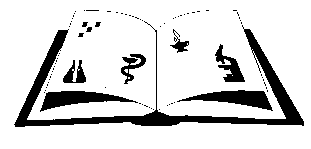 Matični broj: 3875865 OIB: 42369583179Ante Šupuka 29 (p.p. 75), 22000 Šibenik  Centrala: 022/331-253; 312-550 Fax: 022/331-024ŠIFRA ŠKOLE U MINISTARSTVU: 15-081-504e-mail: ured@ss-medicinska-si.skole.hrweb: http//ss-medicinska-si.skole.hr Redni broj: IME I PREZIME UČENIKA1.A.M. 2.E.L.J. 3.D. Đ. 4.Z. Đ. 5.G. Đ. 6.M. P. 7.A. R. 